平成 22 年 6 月 8 日り ん ご 果 樹 課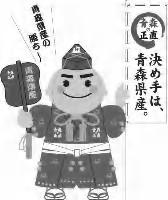 ２１年産りんごの販売価格（２２年５月）について１	消費地市場価格２２年５月の消費地市場の平均価格は、１ｋｇ当たり３２２円で、前年対比１２４％、前３か年平均対比１０８％となった。また、累計では１ｋｇ当たり２４０円で、前年対比１０９％、前３か年平均対比９３％となった。前月に比べて価格は１ｋｇ当たり５２円上昇している。価格が前月より上昇している要因としては、産地側の在庫量が少なく、前月に引き続き消費地市場への入荷量が少なかったことに加えて、柑橘類を除く果実の入荷量も概ね少なく、果実全体に品薄感があったことなどが考えられる。(単位：円/kg、％)(注)価格は主要５市場平均(加重平均)※産地価格の調査は４月をもって終了しました。平 成 ２１ 年 産 り ん ご 品 種 別 平 均 価 格【  消費地市場価格  】	(単位：円／kg,％）※ 県外消費地市場（東京・大阪・名古屋・福岡・札幌の五市場）での県産りんごの平均価格（加重平均）である。※ 価格は消費税を含む。※ その他は早生ふじを含む数値である。※ 早生ふじの価格については、市場での区分が行われていないため、市場情報に基づく推計値である。【  産  地  価  格  】	(単位：円／kg,％）※ 産地５市場及び県りんご商協連加入の主要組合員の平均価格（加重平均）である。※ 前３年平均は、平成18・19･20年産の平均値である。※ 価格は消費税を含む。※ その他は早生ふじを含む数値である。平 成 ２１ 年 産 り ん ご 県 外 出 荷 実 績(単位：トン,％）※  りん対協出荷目標対比	（当月	89 ％   ・	累計	98 ％）※ 出荷実績は、生食用として県外に出荷されたものである。※ 前３年平均は、平成18・19・20年産の平均値である。※ その他は早生ふじを含む数値である。平成２１年産りんご県外市場販売金額(単位：トン,円／kg,百万円,％）※ 県外市場及び輸出の合計(小口他、加工は含まない。）である。平成２１年産りんご加工実績(単位：トン,％）平成２１年産国産りんご輸出量及び金額(単位：トン、千円、％）［財務省：貿易統計］区	分９ 月１０月１１月１２月１月２月３月４月５月累 計２１年産186206226243230232242270322240２０年産199220209236209207220230260221対	比9394108103110112110117124109前３か年平均239246249274250240249268299257対	比7884918992979710110893区	分区	分つがる紅 玉陸 奥ジョナ王 林ふ じその他(早生ふじ）合   計５月２１年産249393314290332253322５月２０年産283329268240263205260５月対	比88119117121126123124５月前３年平均299380294287302270299５月対	比8310310710111094108５月累計２１年産176227347259241249245 (250)240５月累計２０年産188224312231212222257 (285)221５月累計対	比9410111111211411295 (88)109５月累計前３年平均224260336258253258290 (318)257５月累計対	比7987103100959784 (79)93区	分区	分つがる紅 玉陸 奥ジョナ王 林ふ じその他(早生ふじ）合 計４月２１年産4813023318212920091192４月２０年産951551169615666148４月対	比-137150157134128138130４月前３年平均11618316114619086183４月対	比-11212711388105106105４月累計２１年産118104171136132155126 (134)144４月累計２０年産90119168140120142142 (168)136４月累計対	比131871029711010989 (80)106４月累計前３年平均129144188146149175168 (194)164４月累計対	比91729193898975 (69)88区	分区	分つがる紅 玉陸 奥ジョナ王 林ふ じその他(早生ふじ）合   計５月２１年産291673,7073,17413,90225721,236５月２０年産353234,7464,20618,03019927,539５月対	比835278757712977５月前３年平均383364,4163,19417,20418825,377５月対	比765084998113784５月累計２１年産26,1712,3072,51424,65723,724157,02523,681 (10,123)260,079５月累計２０年産27,4012,5242,78029,99628,964161,88522,691 (9,226)276,241５月累計対	比969190828297104 (110)94５月累計前３年平均25,1752,4383,52731,29428,610154,64220,079 (6,919)265,763５月累計対	比1049571798310211898区	分区	分数	量単	価金	額５月２１年産21,7003226,986５月２０年産27,3182607,103５月対	比7912498５月前３年平均25,1382997,461５月対	比8610894５月累計２１年産250,49724260,503５月累計２０年産265,90722459,531５月累計対	比94108102５月累計前３年平均254,45225965,703５月累計対	比989392区	分区	分原料集荷量原料処理量翌月繰越量５月２１年産2,4492,841857５月２０年産4,4464,7622,391５月対	比556036５月前３年平均2,6333,1941,492５月対	比938957５月累計２１年産49,31048,453５月累計２０年産96,92794,536５月累計対	比5151５月累計前３年平均76,02374,531５月累計対	比6565区	分区	分数	量左のうち台湾向け金	額左のうち台湾向け４月２１年産768620236,392185,614４月２０年産2,2542,181554,855528,573４月対	比34284335４月前３年平均1,1601,097300,209273,782４月対	比66577968４月累計２１年産23,40421,5156,434,4635,648,688４月累計２０年産21,56320,0595,737,7935,080,067４月累計対	比109107112111４月累計前３年平均22,93121,6396,912,4196,256,686４月累計対	比102999390